Your nameName of your 30-second storyboard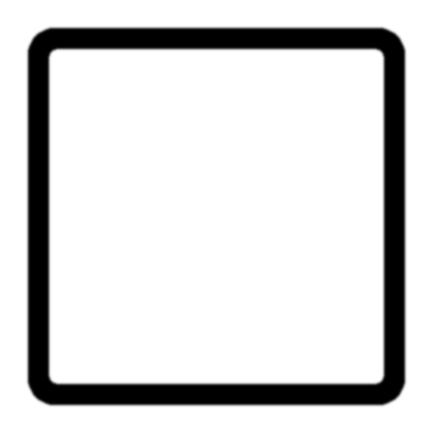 